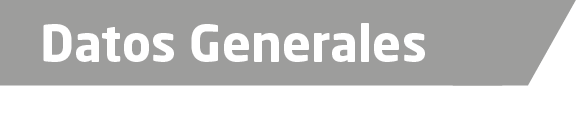 Nombre Luz María Gómez CastánGrado de Escolaridad Licenciatura en DerechoCédula Profesional (Licenciatura) 5397549Teléfono de Oficina 78-38-34-74-73Correo Electrónico luzzesita-gomez@hotmail.comatos GeneralesFormación Académica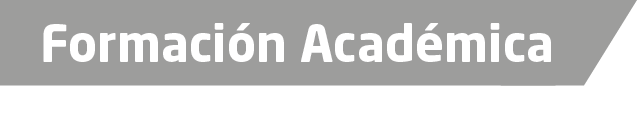 1963-1969INJSTRUCCION PRIMARIA ESC. URSULO GALVAN.TUXPAN, VERACRUZ.1875-1978ESCUELA SECUNDARIA MANUEL C. TELLO.TUXPAN, VERACRUZ.AGOSTO 1998 A JULIO 2001TELEBACHILLERATO TUXPAN.2001-2005UNIVERSIDAD DEL GOLFO DE MEXICO CAMPUS TUXPAN.LICENCIATURA EN DERECHO.Trayectoria Profesional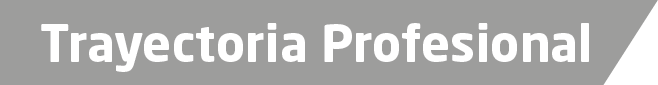 NOVIEMBRE 1983 – FEBRERO 1984INTERINATO  COMO SUSTITUTA DE MESA ADMINISTRATIVA  EN EL JUZGADO MIXTO DE PRIMERA INSTANCIA EN TUXPAN, VERACRUZ.ABRIL 11/1984  MAYO 10/2015 INGRESO PGJE ( HOY FGE)COMO OFICIAL SECRETARIA MAYO 11/2015 NOMBRAMIENTO DE FISCAL ADSCRITO A LOS JUZGADOS PRIMERO Y SEGUNDO DE PRIMERA INSTANCIA Y MIXTO MENOR DE TUXPAN, VERACRUZ.Aréas de Conocimiento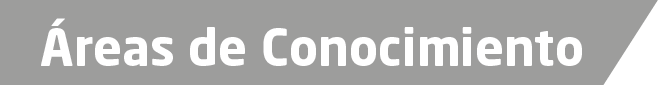 Derecho ConstitucionalDerecho AdministrativoDerecho CivilDerecho Penal